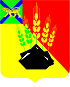                                                     ДУМАМИХАЙЛОВСКОГО МУНИЦИПАЛЬНОГО  РАЙОНА  Р Е Ш Е Н И Е с. Михайловка24.09.2020 г.	                                                                                          № 1О порядке избрания председателя и заместителя председателя ДумыМихайловского муниципального района       В соответствии с  Федеральным законом от 06.10.2003 г. №131-ФЗ «Об общих принципах организации местного самоуправления в Российской Федерации»,    статьи 19 Устава  Михайловского муниципального района,   статьей  5, 26, 28  Регламента Думы Михайловского муниципального района, Дума Михайловского муниципального района                                              Р Е Ш И Л А:    1. Председатель Думы Михайловского муниципального района и заместитель председателя Думы Михайловского муниципального района избираются из числа депутатов простым большинством голосов тайным голосованием.      2. Настоящее решение вступает в силу с момента его принятия.Председательствующий на заседании Думы Михайловскогомуниципального района	Т.Н. Сахареленко